DRODZY WIDZOWIE,

w związku z panującą obecnie sytuacją w kraju związaną z pandemią COVID-19, zmuszeni jesteśmy do przełożenia terminów koncertów grupy GLENN MILLER ORCHESTRA w Polsce. Wydarzenia, które miały się odbyć w grudniu 2020r. zostają przeniesione na grudzień 2021r.Nowe terminy koncertów GLENN MILLER ORCHESTRA:
12-12-2020 – BIELSKO-BIAŁA, Bielskie Centrum Kultury (19:00) przeniesiony na: 08-12-2021 (19:30)
13-12-2020 – KRAKÓW, ICE Kraków (18:00) przeniesiony na: 10-12-2021 (18:00)
14-12-2020 – WARSZAWA, Teatr Muzyczny ROMA (19:30) – NOWY TERMIN WKRÓTCE
15-12-2020 – LUBLIN, CSK (19:00) przeniesiony na: 21-12-2021 (19:00)
18-12-2020 – ZABRZE, DMiT (19:00) przeniesiony na: 17-12-2021 (19:00)
19-12-2020 – CZĘSTOCHOWA, Filharmonia Częstochowska (19:00) przeniesiony na: 09-12-2021 (19:00)
20-12-2020 – WROCŁAW, WCK (18:00) przeniesiony na: 14-12-2021 (19:30)
21-12-2020 – SZCZECIN, Filharmonia Szczecin (19:30) – NOWY TERMIN WKRÓTCEWszystkie zakupione dotychczas bilety wstępu zachowują swoją ważność i obowiązują w nowym terminie. Jesteśmy przekonani, że koncerty przeniesione na grudzień 2021r. będą miały wyjątkowy charakter i z nawiązką zrekompensują Państwu dłuższy czas oczekiwania.Do zobaczenia!
Z poważaniem,
Artyści z Glenn Miller Orchestra oraz Zespół Makroconcert.OPIS WYDARZENIA:Najbardziej uwielbiana przez widzów BIG-BANDowa kapela świata wystąpi w grudniu 2021r., w Polsce! GLENN MILLER ORCHESTRA zaprezentuje utwory ze swojej najnowszej płyty. W tym roku zespół celebruje wielki jubileusz 35-lecia pod dyrekcją słynnego Wila Saldena - wspólnie zagrali aż 5000 koncertów! W skład orkiestry wchodzą najlepsi na świecie instrumentaliści. Historia grupy jest równie bogata, występowali m.in. z takimi gwiazdami jak: Frank Sinatra, Johnny Desmond czy Erik Delaney. Ich prestiżowe występy to błyskotliwe i precyzyjne brzmienie sekcji instrumentów, zupełnie jak na początku ubiegłego wieku w pięknych czasach GOLDEN SWING ERA. W oryginalnym programie scena zamienia się więc w kolebkę muzyki z początku lat ’30 i ’40 ubiegłego wieku. Podczas najbliższej trasy koncertowej usłyszymy najbardziej znane utwory z twórczości Glenna Millera jak i najnowszego jubileuszowego albumu grupy - 35 Years Aniversary Tour. Wil Salden skomentował listę utworów na tę trasę w ten sam sposób, co kiedyś Glenn Miller: coś starego, coś nowego, coś pożyczonego i coś niebieskiego. Rozwijając słowa mistrza… będą to m.in hity takie jak: Moonlight Serenade, Ain’t We Got Fun, Somewhere over the Rainbow, A String of Pearls, Little Brown Jug, At Last, You Made Me Love You, I’ve Got the World on a String, Sing Sing Sing, American Patrol, In the Mood, We’ll Meet Again, Chattanooga Choo Choo, czy Pennsylvania 6-5000.Każdy muzyk lub kompozytor marzy o stworzeniu absolutnie wyrazistego brzmienia, które natychmiast będzie rozpoznawalne zaledwie po kilku pierwszych taktach - słowa założyciela orkiestry, Glenna Millera, stały się ogromną inspiracją dla Wila Saldena. To właśnie on 35 lat temu został mianowany za swoją wieloletnią pracę i zaangażowanie na prestiżowe stanowisko głównego dyrygenta Orkiestry. Jako perfekcjonista, zawsze wymagał takiej postawy również od każdego członka zespołu. To właśnie jego podejście do pracy sprawiło, że otrzymał od publiczności najcenniejszą nagrodę – podziw i zachwyt. Wszystko wskazuje więc na to, że  trasa będzie naprawdę wyjątkowa.Wizytówką muzycznego świata orkiestry są niewątpliwie sentymentalne ballady takie jak: Moonlight Serenade, nutka w nutkę jak Glenn Miller przykazał. Eleganccy muzycy kochają swój emocjonalny jazz, widać że niezwykle cieszą się swym graniem. Historię grupy tworzy już 80-letnia działalność koncertowa oraz osiągnięcia budzące zachwyt artystycznego świata. Nawet THE BEATLES czy ELVIS PRESLEY nie mogą poszczycić się taką liczbą hitów królujących na pierwszych miejscach list przebojów. GLENN MILLER ORCHESTRA występowała w całych Stanach Zjednoczonych, Europie, Australii, Nowej Zelandii, Ameryce Południowej, Japonii i na Filipinach. Pod koniec 2021 roku polscy fani swingu i jazzu również będą mieli wyjątkową okazję wybrać się w muzyczną podróż z Orkiestrą Glenna Millera!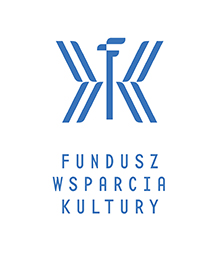 *Wsparcie ze środków Funduszu Przeciwdziałania COVID-19.